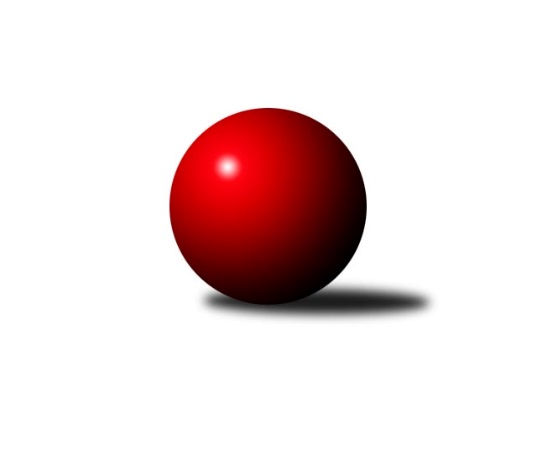 Č.16Ročník 2023/2024	11.5.2024 Krajský přebor OL 2023/2024Statistika 16. kolaTabulka družstev:		družstvo	záp	výh	rem	proh	skore	sety	průměr	body	plné	dorážka	chyby	1.	KK Jiskra Rýmařov ˝B˝	16	12	0	4	77.0 : 51.0 	(108.5 : 83.5)	2538	24	1759	779	47.4	2.	TJ Prostějov ˝B˝	16	11	0	5	73.0 : 55.0 	(97.0 : 95.0)	2540	22	1769	772	48.1	3.	KK Lipník nad Bečvou ˝A˝	16	10	1	5	80.0 : 48.0 	(103.5 : 88.5)	2527	21	1773	754	46.3	4.	KK Zábřeh  ˝C˝	16	10	0	6	74.0 : 54.0 	(100.5 : 91.5)	2522	20	1763	759	49.3	5.	KK PEPINO Bruntál	16	8	1	7	72.0 : 56.0 	(105.0 : 87.0)	2514	17	1742	772	52	6.	TJ Břidličná ˝A˝	17	8	1	8	67.0 : 69.0 	(104.0 : 100.0)	2498	17	1760	738	51.9	7.	HKK Olomouc D	16	6	1	9	59.0 : 69.0 	(98.5 : 93.5)	2522	13	1756	766	49.9	8.	Horní Benešov ˝C˝	16	6	0	10	49.5 : 78.5 	(84.5 : 107.5)	2499	12	1757	741	52.8	9.	KS Moravský Beroun	17	6	0	11	57.0 : 79.0 	(95.0 : 109.0)	2467	12	1742	726	53.5	10.	KK Zábřeh D	16	2	0	14	39.5 : 88.5 	(75.5 : 116.5)	2427	4	1700	727	58.6Tabulka doma:		družstvo	záp	výh	rem	proh	skore	sety	průměr	body	maximum	minimum	1.	KK Lipník nad Bečvou ˝A˝	8	7	0	1	51.5 : 12.5 	(59.5 : 36.5)	2464	14	2591	2350	2.	KK Zábřeh  ˝C˝	8	7	0	1	51.0 : 13.0 	(62.5 : 33.5)	2640	14	2730	2562	3.	KK Jiskra Rýmařov ˝B˝	9	7	0	2	43.5 : 28.5 	(59.0 : 49.0)	2630	14	2713	2520	4.	KS Moravský Beroun	9	6	0	3	45.0 : 27.0 	(59.0 : 49.0)	2545	12	2656	2430	5.	KK PEPINO Bruntál	7	5	0	2	37.0 : 19.0 	(46.5 : 37.5)	2474	10	2518	2373	6.	TJ Prostějov ˝B˝	7	5	0	2	32.0 : 24.0 	(39.5 : 44.5)	2584	10	2702	2458	7.	TJ Břidličná ˝A˝	8	4	1	3	37.0 : 27.0 	(55.5 : 40.5)	2545	9	2688	2454	8.	HKK Olomouc D	8	4	1	3	34.0 : 30.0 	(51.5 : 44.5)	2541	9	2607	2459	9.	Horní Benešov ˝C˝	8	3	0	5	27.0 : 37.0 	(42.5 : 53.5)	2596	6	2669	2522	10.	KK Zábřeh D	9	2	0	7	26.5 : 45.5 	(45.5 : 62.5)	2488	4	2538	2339Tabulka venku:		družstvo	záp	výh	rem	proh	skore	sety	průměr	body	maximum	minimum	1.	TJ Prostějov ˝B˝	9	6	0	3	41.0 : 31.0 	(57.5 : 50.5)	2535	12	2708	2407	2.	KK Jiskra Rýmařov ˝B˝	7	5	0	2	33.5 : 22.5 	(49.5 : 34.5)	2523	10	2635	2330	3.	TJ Břidličná ˝A˝	9	4	0	5	30.0 : 42.0 	(48.5 : 59.5)	2493	8	2592	2313	4.	KK Lipník nad Bečvou ˝A˝	8	3	1	4	28.5 : 35.5 	(44.0 : 52.0)	2536	7	2674	2382	5.	KK PEPINO Bruntál	9	3	1	5	35.0 : 37.0 	(58.5 : 49.5)	2519	7	2697	2266	6.	KK Zábřeh  ˝C˝	8	3	0	5	23.0 : 41.0 	(38.0 : 58.0)	2502	6	2655	2330	7.	Horní Benešov ˝C˝	8	3	0	5	22.5 : 41.5 	(42.0 : 54.0)	2485	6	2585	2298	8.	HKK Olomouc D	8	2	0	6	25.0 : 39.0 	(47.0 : 49.0)	2519	4	2658	2417	9.	KK Zábřeh D	7	0	0	7	13.0 : 43.0 	(30.0 : 54.0)	2418	0	2513	2235	10.	KS Moravský Beroun	8	0	0	8	12.0 : 52.0 	(36.0 : 60.0)	2456	0	2560	2305Tabulka podzimní části:		družstvo	záp	výh	rem	proh	skore	sety	průměr	body	doma	venku	1.	KK Jiskra Rýmařov ˝B˝	9	8	0	1	49.0 : 23.0 	(61.5 : 46.5)	2598	16 	4 	0 	1 	4 	0 	0	2.	KK Zábřeh  ˝C˝	9	7	0	2	46.0 : 26.0 	(61.5 : 46.5)	2575	14 	4 	0 	0 	3 	0 	2	3.	TJ Prostějov ˝B˝	9	7	0	2	46.0 : 26.0 	(59.0 : 49.0)	2529	14 	4 	0 	0 	3 	0 	2	4.	TJ Břidličná ˝A˝	9	5	0	4	37.0 : 35.0 	(57.0 : 51.0)	2486	10 	2 	0 	3 	3 	0 	1	5.	KK Lipník nad Bečvou ˝A˝	9	4	1	4	41.0 : 31.0 	(55.0 : 53.0)	2488	9 	4 	0 	1 	0 	1 	3	6.	HKK Olomouc D	9	3	1	5	31.5 : 40.5 	(51.5 : 56.5)	2532	7 	3 	1 	1 	0 	0 	4	7.	KS Moravský Beroun	9	3	0	6	27.5 : 44.5 	(47.5 : 60.5)	2519	6 	3 	0 	2 	0 	0 	4	8.	Horní Benešov ˝C˝	9	3	0	6	27.0 : 45.0 	(49.5 : 58.5)	2485	6 	2 	0 	2 	1 	0 	4	9.	KK PEPINO Bruntál	9	2	0	7	29.0 : 43.0 	(54.0 : 54.0)	2489	4 	1 	0 	2 	1 	0 	5	10.	KK Zábřeh D	9	2	0	7	26.0 : 46.0 	(43.5 : 64.5)	2417	4 	2 	0 	3 	0 	0 	4Tabulka jarní části:		družstvo	záp	výh	rem	proh	skore	sety	průměr	body	doma	venku	1.	KK PEPINO Bruntál	7	6	1	0	43.0 : 13.0 	(51.0 : 33.0)	2564	13 	4 	0 	0 	2 	1 	0 	2.	KK Lipník nad Bečvou ˝A˝	7	6	0	1	39.0 : 17.0 	(48.5 : 35.5)	2559	12 	3 	0 	0 	3 	0 	1 	3.	KK Jiskra Rýmařov ˝B˝	7	4	0	3	28.0 : 28.0 	(47.0 : 37.0)	2485	8 	3 	0 	1 	1 	0 	2 	4.	TJ Prostějov ˝B˝	7	4	0	3	27.0 : 29.0 	(38.0 : 46.0)	2573	8 	1 	0 	2 	3 	0 	1 	5.	TJ Břidličná ˝A˝	8	3	1	4	30.0 : 34.0 	(47.0 : 49.0)	2524	7 	2 	1 	0 	1 	0 	4 	6.	KK Zábřeh  ˝C˝	7	3	0	4	28.0 : 28.0 	(39.0 : 45.0)	2480	6 	3 	0 	1 	0 	0 	3 	7.	HKK Olomouc D	7	3	0	4	27.5 : 28.5 	(47.0 : 37.0)	2514	6 	1 	0 	2 	2 	0 	2 	8.	Horní Benešov ˝C˝	7	3	0	4	22.5 : 33.5 	(35.0 : 49.0)	2557	6 	1 	0 	3 	2 	0 	1 	9.	KS Moravský Beroun	8	3	0	5	29.5 : 34.5 	(47.5 : 48.5)	2441	6 	3 	0 	1 	0 	0 	4 	10.	KK Zábřeh D	7	0	0	7	13.5 : 42.5 	(32.0 : 52.0)	2454	0 	0 	0 	4 	0 	0 	3 Zisk bodů pro družstvo:		jméno hráče	družstvo	body	zápasy	v %	dílčí body	sety	v %	1.	Roman Rolenc 	TJ Prostějov ˝B˝ 	16	/	16	(100%)	26	/	32	(81%)	2.	Eva Hradilová 	KK Lipník nad Bečvou ˝A˝ 	13.5	/	16	(84%)	18.5	/	32	(58%)	3.	Zdeněk Fiury ml.	TJ Břidličná ˝A˝ 	13	/	14	(93%)	22.5	/	28	(80%)	4.	Jaroslav Peřina 	KK Lipník nad Bečvou ˝A˝ 	12.5	/	16	(78%)	23	/	32	(72%)	5.	Martin Pěnička 	KK Zábřeh  ˝C˝ 	12	/	13	(92%)	18	/	26	(69%)	6.	Josef Novotný 	KK PEPINO Bruntál 	12	/	16	(75%)	21.5	/	32	(67%)	7.	Lukáš Janalík 	KK PEPINO Bruntál 	11	/	13	(85%)	18.5	/	26	(71%)	8.	Antonín Jašek 	KK Zábřeh D 	11	/	14	(79%)	18	/	28	(64%)	9.	Martin Sekanina 	KK Lipník nad Bečvou ˝A˝ 	11	/	14	(79%)	18	/	28	(64%)	10.	Ivo Mrhal ml.	TJ Břidličná ˝A˝ 	11	/	15	(73%)	19	/	30	(63%)	11.	Miluše Kadlecová Rychová 	KK PEPINO Bruntál 	10	/	12	(83%)	18.5	/	24	(77%)	12.	Jiří Zapletal 	TJ Prostějov ˝B˝ 	10	/	14	(71%)	17	/	28	(61%)	13.	Radek Malíšek 	HKK Olomouc D 	10	/	15	(67%)	17.5	/	30	(58%)	14.	Jaroslav Heblák 	KK Jiskra Rýmařov ˝B˝ 	10	/	16	(63%)	22	/	32	(69%)	15.	Tomáš Fiury 	TJ Břidličná ˝A˝ 	9	/	13	(69%)	16	/	26	(62%)	16.	Romana Valová 	KK Jiskra Rýmařov ˝B˝ 	9	/	13	(69%)	15.5	/	26	(60%)	17.	Tomáš Janalík 	KK PEPINO Bruntál 	9	/	14	(64%)	17	/	28	(61%)	18.	Miroslav Zálešák 	KS Moravský Beroun  	9	/	15	(60%)	17	/	30	(57%)	19.	Erich Retek 	KS Moravský Beroun  	9	/	15	(60%)	16	/	30	(53%)	20.	Jan Mlčák 	KK PEPINO Bruntál 	9	/	15	(60%)	15.5	/	30	(52%)	21.	Radek Hejtman 	HKK Olomouc D 	9	/	16	(56%)	19	/	32	(59%)	22.	Jaromír Hendrych 	Horní Benešov ˝C˝ 	8.5	/	14	(61%)	15.5	/	28	(55%)	23.	Petr Hendrych 	KK Lipník nad Bečvou ˝A˝ 	8	/	12	(67%)	16.5	/	24	(69%)	24.	Martin Kovář 	KK Jiskra Rýmařov ˝B˝ 	8	/	13	(62%)	13	/	26	(50%)	25.	Zdeněk Chmela ml.	KS Moravský Beroun  	8	/	16	(50%)	16	/	32	(50%)	26.	Petr Mandl 	HKK Olomouc D 	7.5	/	14	(54%)	15	/	28	(54%)	27.	Jiří Polášek 	KK Jiskra Rýmařov ˝B˝ 	7.5	/	16	(47%)	18	/	32	(56%)	28.	Valerie Langerová 	KK Zábřeh  ˝C˝ 	7	/	10	(70%)	13.5	/	20	(68%)	29.	Tomáš Ondráček 	KK Zábřeh  ˝C˝ 	7	/	12	(58%)	14	/	24	(58%)	30.	Miroslav Štěpán 	KK Zábřeh  ˝C˝ 	7	/	13	(54%)	11.5	/	26	(44%)	31.	Daniel Herold 	KS Moravský Beroun  	7	/	14	(50%)	15	/	28	(54%)	32.	Václav Kovařík 	TJ Prostějov ˝B˝ 	7	/	15	(47%)	15	/	30	(50%)	33.	Jakub Hendrych 	Horní Benešov ˝C˝ 	6	/	9	(67%)	12	/	18	(67%)	34.	Jiří Srovnal 	KK Zábřeh  ˝C˝ 	6	/	11	(55%)	14	/	22	(64%)	35.	Josef Pilatík 	KK Jiskra Rýmařov ˝B˝ 	6	/	12	(50%)	16	/	24	(67%)	36.	Lukáš Krejčí 	KK Zábřeh  ˝C˝ 	6	/	12	(50%)	12.5	/	24	(52%)	37.	Miroslav Plachý 	TJ Prostějov ˝B˝ 	6	/	14	(43%)	12	/	28	(43%)	38.	Daniel Krchov 	KS Moravský Beroun  	6	/	14	(43%)	12	/	28	(43%)	39.	Miroslav Pokorný 	KK Zábřeh D 	6	/	14	(43%)	10.5	/	28	(38%)	40.	Richard Janalík 	KK PEPINO Bruntál 	6	/	14	(43%)	9	/	28	(32%)	41.	Josef Jurda 	TJ Prostějov ˝B˝ 	6	/	16	(38%)	11	/	32	(34%)	42.	Josef Veselý 	TJ Břidličná ˝A˝ 	6	/	17	(35%)	17	/	34	(50%)	43.	Vilém Berger 	TJ Břidličná ˝A˝ 	6	/	17	(35%)	13	/	34	(38%)	44.	Jaroslav Jílek 	KK Zábřeh D 	5.5	/	12	(46%)	11	/	24	(46%)	45.	Michal Klich 	Horní Benešov ˝C˝ 	5	/	6	(83%)	10	/	12	(83%)	46.	Michal Svoboda 	HKK Olomouc D 	5	/	13	(38%)	12	/	26	(46%)	47.	Jan Špalek 	KK Lipník nad Bečvou ˝A˝ 	5	/	16	(31%)	10.5	/	32	(33%)	48.	Ladislav Mandák 	KK Lipník nad Bečvou ˝A˝ 	4	/	5	(80%)	5	/	10	(50%)	49.	Erik Košťiál 	KK Zábřeh  ˝C˝ 	4	/	6	(67%)	5	/	12	(42%)	50.	Daniel Duškevič 	Horní Benešov ˝C˝ 	4	/	9	(44%)	6	/	18	(33%)	51.	Vlastimil Hejtman 	HKK Olomouc D 	4	/	12	(33%)	12	/	24	(50%)	52.	František Langer 	KK Zábřeh D 	4	/	12	(33%)	8	/	24	(33%)	53.	Pavla Hendrychová 	Horní Benešov ˝C˝ 	4	/	13	(31%)	9.5	/	26	(37%)	54.	Martin Kopecký 	KK Zábřeh D 	4	/	14	(29%)	12	/	28	(43%)	55.	Milan Sekanina 	HKK Olomouc D 	3.5	/	7	(50%)	10	/	14	(71%)	56.	Michal Ihnát 	KK Jiskra Rýmařov ˝B˝ 	3.5	/	8	(44%)	5	/	16	(31%)	57.	Petr Vavřík 	TJ Prostějov ˝B˝ 	3	/	3	(100%)	4	/	6	(67%)	58.	Vojtěch Kolla 	HKK Olomouc D 	3	/	4	(75%)	6	/	8	(75%)	59.	Jaroslav Koppa 	KK Lipník nad Bečvou ˝A˝ 	3	/	4	(75%)	5	/	8	(63%)	60.	Pavel Konštacký 	KK Jiskra Rýmařov ˝B˝ 	3	/	6	(50%)	5	/	12	(42%)	61.	Zdeněk Žanda 	Horní Benešov ˝C˝ 	3	/	8	(38%)	9	/	16	(56%)	62.	Martin Vitásek 	KK Zábřeh  ˝C˝ 	3	/	8	(38%)	7	/	16	(44%)	63.	Aleš Horák 	KK Zábřeh D 	3	/	10	(30%)	7	/	20	(35%)	64.	Zdeněk Chmela st.	KS Moravský Beroun  	3	/	11	(27%)	9	/	22	(41%)	65.	David Rozsypal 	TJ Prostějov ˝B˝ 	3	/	14	(21%)	11	/	28	(39%)	66.	Miloslav Krchov 	KS Moravský Beroun  	3	/	14	(21%)	9	/	28	(32%)	67.	Leoš Řepka 	TJ Břidličná ˝A˝ 	2	/	2	(100%)	3.5	/	4	(88%)	68.	Petr Charník 	KK Jiskra Rýmařov ˝B˝ 	2	/	3	(67%)	4	/	6	(67%)	69.	Pavel Švan 	KK Jiskra Rýmařov ˝B˝ 	2	/	5	(40%)	4	/	10	(40%)	70.	Zdeněk Smrža 	Horní Benešov ˝C˝ 	2	/	7	(29%)	5	/	14	(36%)	71.	Miroslav Bodanský 	KK Zábřeh  ˝C˝ 	2	/	7	(29%)	4	/	14	(29%)	72.	Jiří Neuwirth 	KK Zábřeh D 	2	/	9	(22%)	8	/	18	(44%)	73.	Martin Švrčina 	Horní Benešov ˝C˝ 	2	/	9	(22%)	5	/	18	(28%)	74.	David Láčík 	Horní Benešov ˝C˝ 	2	/	11	(18%)	8.5	/	22	(39%)	75.	Stanislav Lichnovský 	KK Jiskra Rýmařov ˝B˝ 	1	/	1	(100%)	2	/	2	(100%)	76.	Tomáš Chárník 	KK Jiskra Rýmařov ˝B˝ 	1	/	1	(100%)	2	/	2	(100%)	77.	Kamila Macíková 	KK Lipník nad Bečvou ˝A˝ 	1	/	1	(100%)	1	/	2	(50%)	78.	Jaromír Barveníček 	KK Lipník nad Bečvou ˝A˝ 	1	/	2	(50%)	2	/	4	(50%)	79.	Miroslav Smékal 	TJ Břidličná ˝A˝ 	1	/	2	(50%)	1	/	4	(25%)	80.	Vítězslav Kadlec 	KK PEPINO Bruntál 	1	/	3	(33%)	2	/	6	(33%)	81.	Zdeňka Habartová 	Horní Benešov ˝C˝ 	1	/	3	(33%)	1	/	6	(17%)	82.	Kateřina Hájková 	KK Lipník nad Bečvou ˝A˝ 	1	/	4	(25%)	2	/	8	(25%)	83.	Jaroslav Zelinka 	TJ Břidličná ˝A˝ 	1	/	4	(25%)	2	/	8	(25%)	84.	Petr Cvrček 	HKK Olomouc D 	1	/	12	(8%)	5	/	24	(21%)	85.	Miroslav Langer 	KK Jiskra Rýmařov ˝B˝ 	0	/	1	(0%)	1	/	2	(50%)	86.	František Ocelák 	KK PEPINO Bruntál 	0	/	1	(0%)	1	/	2	(50%)	87.	Jan Barveníček 	KK Lipník nad Bečvou ˝A˝ 	0	/	1	(0%)	1	/	2	(50%)	88.	Michal Dolejš 	KK Lipník nad Bečvou ˝A˝ 	0	/	1	(0%)	1	/	2	(50%)	89.	Tomáš Zbořil 	Horní Benešov ˝C˝ 	0	/	1	(0%)	1	/	2	(50%)	90.	Věroslav Ptašek 	TJ Břidličná ˝A˝ 	0	/	1	(0%)	1	/	2	(50%)	91.	Miroslav Kalaš 	TJ Břidličná ˝A˝ 	0	/	1	(0%)	1	/	2	(50%)	92.	Anna Dosedělová 	TJ Břidličná ˝A˝ 	0	/	1	(0%)	1	/	2	(50%)	93.	Josef Čapka 	TJ Prostějov ˝B˝ 	0	/	1	(0%)	0	/	2	(0%)	94.	Jan Zdráhal 	KK Lipník nad Bečvou ˝A˝ 	0	/	1	(0%)	0	/	2	(0%)	95.	Hana Zálešáková 	KS Moravský Beroun  	0	/	1	(0%)	0	/	2	(0%)	96.	Aneta Krzystková 	HKK Olomouc D 	0	/	1	(0%)	0	/	2	(0%)	97.	Jiří Kolář 	KK Lipník nad Bečvou ˝A˝ 	0	/	1	(0%)	0	/	2	(0%)	98.	Jan Černohous 	TJ Prostějov ˝B˝ 	0	/	1	(0%)	0	/	2	(0%)	99.	Miroslav Machalíček 	HKK Olomouc D 	0	/	2	(0%)	2	/	4	(50%)	100.	Vojtěch Onderka 	KK Lipník nad Bečvou ˝A˝ 	0	/	2	(0%)	0	/	4	(0%)	101.	Josef Bednář 	KK Zábřeh D 	0	/	2	(0%)	0	/	4	(0%)	102.	Dagmar Jílková 	KK Zábřeh D 	0	/	2	(0%)	0	/	4	(0%)	103.	Věra Urbášková 	KK Zábřeh D 	0	/	6	(0%)	1	/	12	(8%)	104.	Petra Buráňová 	KK PEPINO Bruntál 	0	/	8	(0%)	2	/	16	(13%)	105.	Ivo Mrhal 	TJ Břidličná ˝A˝ 	0	/	15	(0%)	7	/	30	(23%)Průměry na kuželnách:		kuželna	průměr	plné	dorážka	chyby	výkon na hráče	1.	 Horní Benešov, 1-4	2600	1809	791	54.3	(433.4)	2.	KK Jiskra Rýmařov, 1-4	2592	1804	787	50.0	(432.0)	3.	TJ  Prostějov, 1-4	2571	1796	774	53.5	(428.6)	4.	KK Zábřeh, 1-4	2551	1776	774	49.4	(425.2)	5.	TJ Kovohutě Břidličná, 1-2	2524	1761	762	46.1	(420.7)	6.	KS Moravský Beroun, 1-2	2522	1761	761	49.9	(420.5)	7.	HKK Olomouc, 1-4	2506	1749	756	51.6	(417.7)	8.	KK Pepino Bruntál, 1-2	2444	1712	731	56.6	(407.4)	9.	KK Lipník nad Bečvou, 1-2	2397	1683	713	50.5	(399.5)Nejlepší výkony na kuželnách: Horní Benešov, 1-4TJ Prostějov ˝B˝	2708	13. kolo	Eva Hradilová 	KK Lipník nad Bečvou ˝A˝	487	16. koloKK PEPINO Bruntál	2697	11. kolo	Miluše Kadlecová Rychová 	KK PEPINO Bruntál	485	11. koloHorní Benešov ˝C˝	2669	3. kolo	František Langer 	KK Zábřeh D	485	3. koloHorní Benešov ˝C˝	2645	6. kolo	Petr Vavřík 	TJ Prostějov ˝B˝	478	13. koloKK Jiskra Rýmařov ˝B˝	2635	8. kolo	Jakub Hendrych 	Horní Benešov ˝C˝	474	6. koloHorní Benešov ˝C˝	2631	15. kolo	Jakub Hendrych 	Horní Benešov ˝C˝	473	13. koloHorní Benešov ˝C˝	2627	13. kolo	Jaromír Hendrych 	Horní Benešov ˝C˝	472	15. koloHorní Benešov ˝C˝	2616	8. kolo	Vilém Berger 	TJ Břidličná ˝A˝	469	1. koloKK Zábřeh  ˝C˝	2598	15. kolo	Michal Klich 	Horní Benešov ˝C˝	468	3. koloTJ Břidličná ˝A˝	2592	1. kolo	Michal Klich 	Horní Benešov ˝C˝	467	6. koloKK Jiskra Rýmařov, 1-4KK Jiskra Rýmařov ˝B˝	2713	12. kolo	Josef Pilatík 	KK Jiskra Rýmařov ˝B˝	510	12. koloKK Jiskra Rýmařov ˝B˝	2707	15. kolo	Josef Pilatík 	KK Jiskra Rýmařov ˝B˝	487	16. koloKK Zábřeh  ˝C˝	2655	7. kolo	Martin Pěnička 	KK Zábřeh  ˝C˝	478	7. koloKK Jiskra Rýmařov ˝B˝	2645	5. kolo	Josef Pilatík 	KK Jiskra Rýmařov ˝B˝	476	7. koloKK Jiskra Rýmařov ˝B˝	2634	7. kolo	Jiří Polášek 	KK Jiskra Rýmařov ˝B˝	476	12. koloKK Jiskra Rýmařov ˝B˝	2634	2. kolo	Radek Malíšek 	HKK Olomouc D	476	5. koloKK Jiskra Rýmařov ˝B˝	2632	1. kolo	Jiří Polášek 	KK Jiskra Rýmařov ˝B˝	475	5. koloKK Jiskra Rýmařov ˝B˝	2622	3. kolo	Zdeněk Fiury ml.	TJ Břidličná ˝A˝	471	15. koloHorní Benešov ˝C˝	2585	10. kolo	Josef Pilatík 	KK Jiskra Rýmařov ˝B˝	466	15. koloHKK Olomouc D	2570	5. kolo	Eva Hradilová 	KK Lipník nad Bečvou ˝A˝	466	3. koloTJ  Prostějov, 1-4TJ Prostějov ˝B˝	2702	7. kolo	Roman Rolenc 	TJ Prostějov ˝B˝	496	12. koloKK Lipník nad Bečvou ˝A˝	2674	15. kolo	Roman Rolenc 	TJ Prostějov ˝B˝	491	3. koloTJ Prostějov ˝B˝	2673	3. kolo	Petr Hendrych 	KK Lipník nad Bečvou ˝A˝	487	15. koloHKK Olomouc D	2658	10. kolo	Eva Hradilová 	KK Lipník nad Bečvou ˝A˝	486	15. koloTJ Prostějov ˝B˝	2610	12. kolo	Jiří Zapletal 	TJ Prostějov ˝B˝	484	9. koloTJ Prostějov ˝B˝	2565	15. kolo	Jiří Zapletal 	TJ Prostějov ˝B˝	478	5. koloKS Moravský Beroun 	2558	7. kolo	Jan Mlčák 	KK PEPINO Bruntál	476	9. koloTJ Prostějov ˝B˝	2546	5. kolo	Radek Hejtman 	HKK Olomouc D	469	10. koloTJ Břidličná ˝A˝	2538	12. kolo	Jiří Zapletal 	TJ Prostějov ˝B˝	468	7. koloTJ Prostějov ˝B˝	2536	9. kolo	Jiří Zapletal 	TJ Prostějov ˝B˝	467	12. koloKK Zábřeh, 1-4KK Zábřeh  ˝C˝	2730	16. kolo	Martin Pěnička 	KK Zábřeh  ˝C˝	498	16. koloKK Zábřeh  ˝C˝	2671	1. kolo	Martin Pěnička 	KK Zábřeh  ˝C˝	484	6. koloKK Zábřeh  ˝C˝	2663	4. kolo	Antonín Jašek 	KK Zábřeh D	482	13. koloKK Zábřeh  ˝C˝	2652	13. kolo	Jiří Srovnal 	KK Zábřeh  ˝C˝	482	4. koloKK Zábřeh  ˝C˝	2643	6. kolo	Roman Rolenc 	TJ Prostějov ˝B˝	478	1. koloKK Zábřeh  ˝C˝	2630	8. kolo	Valerie Langerová 	KK Zábřeh  ˝C˝	478	16. koloTJ Prostějov ˝B˝	2626	1. kolo	Ivo Mrhal ml.	TJ Břidličná ˝A˝	477	16. koloKK PEPINO Bruntál	2584	13. kolo	Tomáš Janalík 	KK PEPINO Bruntál	470	13. koloKK PEPINO Bruntál	2577	6. kolo	Miroslav Štěpán 	KK Zábřeh  ˝C˝	470	8. koloTJ Prostějov ˝B˝	2574	14. kolo	Lukáš Krejčí 	KK Zábřeh  ˝C˝	468	13. koloTJ Kovohutě Břidličná, 1-2TJ Břidličná ˝A˝	2688	13. kolo	Lukáš Janalík 	KK PEPINO Bruntál	474	14. koloTJ Břidličná ˝A˝	2608	2. kolo	Zdeněk Fiury ml.	TJ Břidličná ˝A˝	471	13. koloKK Jiskra Rýmařov ˝B˝	2564	4. kolo	Zdeněk Fiury ml.	TJ Břidličná ˝A˝	465	4. koloTJ Břidličná ˝A˝	2562	14. kolo	Tomáš Fiury 	TJ Břidličná ˝A˝	465	13. koloTJ Břidličná ˝A˝	2540	4. kolo	Josef Veselý 	TJ Břidličná ˝A˝	457	7. koloTJ Břidličná ˝A˝	2531	7. kolo	Radek Malíšek 	HKK Olomouc D	456	7. koloHKK Olomouc D	2527	7. kolo	Jiří Polášek 	KK Jiskra Rýmařov ˝B˝	455	4. koloKK Zábřeh  ˝C˝	2524	9. kolo	Vilém Berger 	TJ Břidličná ˝A˝	454	2. koloTJ Prostějov ˝B˝	2520	6. kolo	Tomáš Fiury 	TJ Břidličná ˝A˝	451	7. koloKK PEPINO Bruntál	2506	14. kolo	Martin Vitásek 	KK Zábřeh  ˝C˝	451	9. koloKS Moravský Beroun, 1-2KS Moravský Beroun 	2656	8. kolo	Zdeněk Chmela ml.	KS Moravský Beroun 	485	8. koloTJ Prostějov ˝B˝	2609	11. kolo	Miroslav Plachý 	TJ Prostějov ˝B˝	474	11. koloKK Jiskra Rýmařov ˝B˝	2586	9. kolo	Michal Klich 	Horní Benešov ˝C˝	473	12. koloKS Moravský Beroun 	2560	3. kolo	Daniel Krchov 	KS Moravský Beroun 	466	8. koloKS Moravský Beroun 	2558	12. kolo	Jiří Zapletal 	TJ Prostějov ˝B˝	459	11. koloKK PEPINO Bruntál	2558	8. kolo	Martin Kovář 	KK Jiskra Rýmařov ˝B˝	459	9. koloKK Zábřeh  ˝C˝	2553	5. kolo	Erich Retek 	KS Moravský Beroun 	456	15. koloKS Moravský Beroun 	2550	9. kolo	Tomáš Janalík 	KK PEPINO Bruntál	454	8. koloKS Moravský Beroun 	2540	15. kolo	Miluše Kadlecová Rychová 	KK PEPINO Bruntál	452	8. koloKS Moravský Beroun 	2538	11. kolo	Martin Pěnička 	KK Zábřeh  ˝C˝	448	5. koloHKK Olomouc, 1-4HKK Olomouc D	2607	8. kolo	Milan Sekanina 	HKK Olomouc D	493	2. koloHKK Olomouc D	2581	14. kolo	Radek Hejtman 	HKK Olomouc D	466	8. koloHKK Olomouc D	2565	4. kolo	Josef Veselý 	TJ Břidličná ˝A˝	461	11. koloHKK Olomouc D	2554	2. kolo	Jaromír Hendrych 	Horní Benešov ˝C˝	460	2. koloHKK Olomouc D	2543	9. kolo	Petr Mandl 	HKK Olomouc D	459	8. koloKK PEPINO Bruntál	2537	4. kolo	Vlastimil Hejtman 	HKK Olomouc D	457	14. koloHKK Olomouc D	2536	6. kolo	Radek Hejtman 	HKK Olomouc D	456	6. koloKK Lipník nad Bečvou ˝A˝	2517	6. kolo	Michal Svoboda 	HKK Olomouc D	454	13. koloTJ Břidličná ˝A˝	2494	11. kolo	Antonín Jašek 	KK Zábřeh D	453	9. koloKK Jiskra Rýmařov ˝B˝	2491	13. kolo	Radek Malíšek 	HKK Olomouc D	452	9. koloKK Pepino Bruntál, 1-2KK PEPINO Bruntál	2518	16. kolo	Lukáš Janalík 	KK PEPINO Bruntál	483	7. koloKK PEPINO Bruntál	2518	5. kolo	Lukáš Janalík 	KK PEPINO Bruntál	452	16. koloKK PEPINO Bruntál	2506	15. kolo	Jakub Hendrych 	Horní Benešov ˝C˝	452	7. koloHorní Benešov ˝C˝	2499	7. kolo	Jan Mlčák 	KK PEPINO Bruntál	451	3. koloTJ Břidličná ˝A˝	2483	3. kolo	Vilém Berger 	TJ Břidličná ˝A˝	449	3. koloKK PEPINO Bruntál	2481	12. kolo	Josef Novotný 	KK PEPINO Bruntál	448	12. koloKK PEPINO Bruntál	2476	3. kolo	Miluše Kadlecová Rychová 	KK PEPINO Bruntál	447	12. koloKK PEPINO Bruntál	2448	7. kolo	Josef Novotný 	KK PEPINO Bruntál	447	16. koloKK Zábřeh D	2439	5. kolo	Tomáš Janalík 	KK PEPINO Bruntál	444	16. koloTJ Prostějov ˝B˝	2430	16. kolo	Jan Mlčák 	KK PEPINO Bruntál	443	10. koloKK Lipník nad Bečvou, 1-2KK Lipník nad Bečvou ˝A˝	2591	7. kolo	Eva Hradilová 	KK Lipník nad Bečvou ˝A˝	458	7. koloKK Lipník nad Bečvou ˝A˝	2556	10. kolo	Jaroslav Peřina 	KK Lipník nad Bečvou ˝A˝	447	10. koloKK Lipník nad Bečvou ˝A˝	2489	9. kolo	Jaroslav Peřina 	KK Lipník nad Bečvou ˝A˝	445	9. koloKK Lipník nad Bečvou ˝A˝	2459	5. kolo	Jaroslav Peřina 	KK Lipník nad Bečvou ˝A˝	445	5. koloKK Lipník nad Bečvou ˝A˝	2455	12. kolo	Tomáš Janalík 	KK PEPINO Bruntál	443	2. koloKK Lipník nad Bečvou ˝A˝	2454	14. kolo	Eva Hradilová 	KK Lipník nad Bečvou ˝A˝	440	10. koloHKK Olomouc D	2434	12. kolo	Ladislav Mandák 	KK Lipník nad Bečvou ˝A˝	440	7. koloTJ Prostějov ˝B˝	2407	4. kolo	Eva Hradilová 	KK Lipník nad Bečvou ˝A˝	440	2. koloKK Zábřeh  ˝C˝	2362	10. kolo	Petr Hendrych 	KK Lipník nad Bečvou ˝A˝	438	10. koloKK Lipník nad Bečvou ˝A˝	2356	4. kolo	Petr Hendrych 	KK Lipník nad Bečvou ˝A˝	437	14. koloČetnost výsledků:	8.0 : 0.0	3x	7.0 : 1.0	12x	6.5 : 1.5	2x	6.0 : 2.0	23x	5.5 : 2.5	1x	5.0 : 3.0	8x	4.0 : 4.0	2x	3.0 : 5.0	12x	2.0 : 6.0	11x	1.5 : 6.5	2x	1.0 : 7.0	3x	0.0 : 8.0	1x